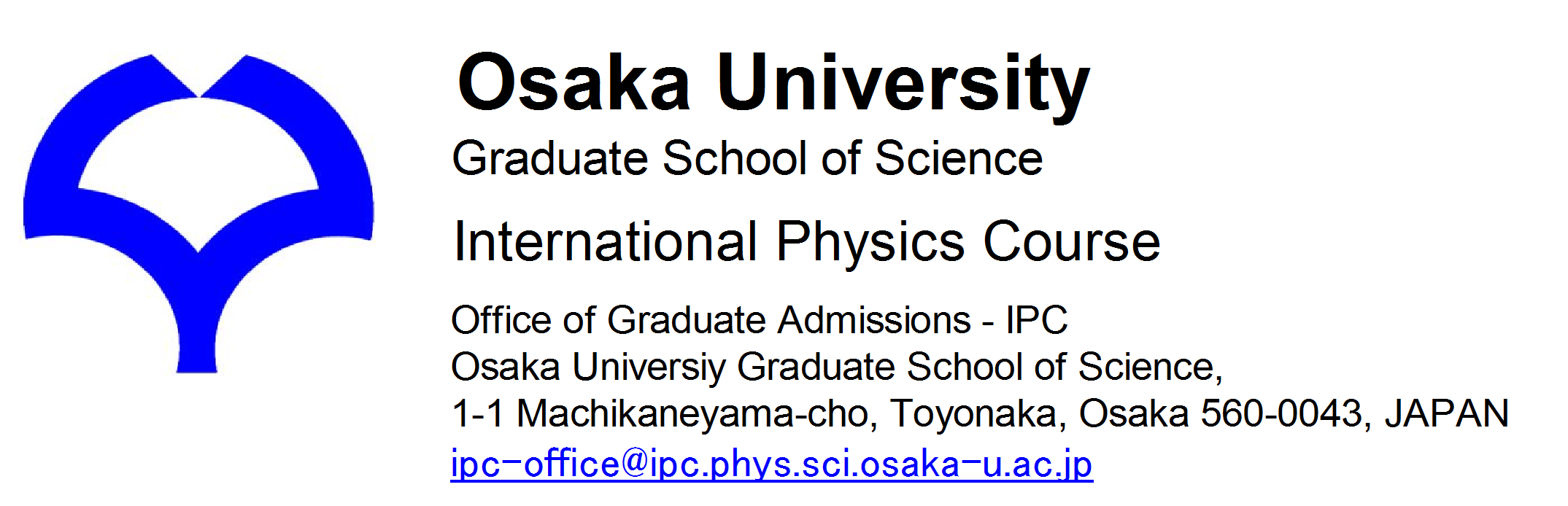 　　　　　　　　　　　　　　　　　　　　　　　　Enrollment in □A, April 2017 , □B, October 2017PERSONAL INFORMATION　　　　　　　　　　　　　* Choose either “A” or “B”.Full Name (first / middle / family)Full Name (first / middle / family)Full Name (first / middle / family)Full Name (first / middle / family)Full Name (first / middle / family)Full Name (first / middle / family)Full Name (first / middle / family)Photo (4cm x 3cm)
( taken in the past 3 months)Photo (4cm x 3cm)
( taken in the past 3 months)Photo (4cm x 3cm)
( taken in the past 3 months)Photo (4cm x 3cm)
( taken in the past 3 months)Photo (4cm x 3cm)
( taken in the past 3 months)Photo (4cm x 3cm)
( taken in the past 3 months)Photo (4cm x 3cm)
( taken in the past 3 months)Photo (4cm x 3cm)
( taken in the past 3 months)Photo (4cm x 3cm)
( taken in the past 3 months)Photo (4cm x 3cm)
( taken in the past 3 months)Photo (4cm x 3cm)
( taken in the past 3 months)Photo (4cm x 3cm)
( taken in the past 3 months)Photo (4cm x 3cm)
( taken in the past 3 months)Photo (4cm x 3cm)
( taken in the past 3 months)Photo (4cm x 3cm)
( taken in the past 3 months)Photo (4cm x 3cm)
( taken in the past 3 months)Photo (4cm x 3cm)
( taken in the past 3 months)Photo (4cm x 3cm)
( taken in the past 3 months)Photo (4cm x 3cm)
( taken in the past 3 months)Photo (4cm x 3cm)
( taken in the past 3 months)Photo (4cm x 3cm)
( taken in the past 3 months)Photo (4cm x 3cm)
( taken in the past 3 months)Photo (4cm x 3cm)
( taken in the past 3 months)Photo (4cm x 3cm)
( taken in the past 3 months)First nameFirst nameFirst nameFirst nameFirst nameFirst nameMiddle nameMiddle nameMiddle nameMiddle nameMiddle nameMiddle nameFamily nameFamily nameFamily nameFamily nameFamily nameFamily nameFamily nameFamily nameFamily nameFamily namePhoto (4cm x 3cm)
( taken in the past 3 months)Photo (4cm x 3cm)
( taken in the past 3 months)Photo (4cm x 3cm)
( taken in the past 3 months)Photo (4cm x 3cm)
( taken in the past 3 months)Photo (4cm x 3cm)
( taken in the past 3 months)Photo (4cm x 3cm)
( taken in the past 3 months)Photo (4cm x 3cm)
( taken in the past 3 months)Photo (4cm x 3cm)
( taken in the past 3 months)Gender (male or female)Gender (male or female)Gender (male or female)Gender (male or female)Gender (male or female)Gender (male or female)Date of BirthDate of BirthDate of BirthDate of BirthDate of BirthDate of BirthDate of BirthDate of BirthDate of BirthPhoto (4cm x 3cm)
( taken in the past 3 months)Photo (4cm x 3cm)
( taken in the past 3 months)Photo (4cm x 3cm)
( taken in the past 3 months)Photo (4cm x 3cm)
( taken in the past 3 months)Photo (4cm x 3cm)
( taken in the past 3 months)Photo (4cm x 3cm)
( taken in the past 3 months)Photo (4cm x 3cm)
( taken in the past 3 months)Photo (4cm x 3cm)
( taken in the past 3 months)////Photo (4cm x 3cm)
( taken in the past 3 months)Photo (4cm x 3cm)
( taken in the past 3 months)Photo (4cm x 3cm)
( taken in the past 3 months)Photo (4cm x 3cm)
( taken in the past 3 months)Photo (4cm x 3cm)
( taken in the past 3 months)Photo (4cm x 3cm)
( taken in the past 3 months)Photo (4cm x 3cm)
( taken in the past 3 months)Photo (4cm x 3cm)
( taken in the past 3 months)(Year)(Year)(Year)(Year)(Month)(Month)(Month)(Month)(Day)(Day)(Day)(Day)Photo (4cm x 3cm)
( taken in the past 3 months)Photo (4cm x 3cm)
( taken in the past 3 months)Photo (4cm x 3cm)
( taken in the past 3 months)Photo (4cm x 3cm)
( taken in the past 3 months)Photo (4cm x 3cm)
( taken in the past 3 months)Photo (4cm x 3cm)
( taken in the past 3 months)Photo (4cm x 3cm)
( taken in the past 3 months)Photo (4cm x 3cm)
( taken in the past 3 months)NationalityNationalityPhoto (4cm x 3cm)
( taken in the past 3 months)Photo (4cm x 3cm)
( taken in the past 3 months)Photo (4cm x 3cm)
( taken in the past 3 months)Photo (4cm x 3cm)
( taken in the past 3 months)Photo (4cm x 3cm)
( taken in the past 3 months)Photo (4cm x 3cm)
( taken in the past 3 months)Photo (4cm x 3cm)
( taken in the past 3 months)Photo (4cm x 3cm)
( taken in the past 3 months)Photo (4cm x 3cm)
( taken in the past 3 months)Photo (4cm x 3cm)
( taken in the past 3 months)Photo (4cm x 3cm)
( taken in the past 3 months)Photo (4cm x 3cm)
( taken in the past 3 months)Photo (4cm x 3cm)
( taken in the past 3 months)Photo (4cm x 3cm)
( taken in the past 3 months)Photo (4cm x 3cm)
( taken in the past 3 months)Photo (4cm x 3cm)
( taken in the past 3 months)Contact InformationContact InformationContact InformationContact InformationContact InformationContact InformationContact InformationContact InformationContact InformationContact InformationContact InformationContact InformationContact InformationContact InformationContact InformationContact InformationContact InformationContact InformationContact InformationContact InformationContact InformationContact InformationContact InformationContact InformationContact InformationContact InformationContact InformationContact InformationContact InformationContact InformationContact InformationContact InformationContact InformationContact InformationContact InformationStreet Address, Apartment Number, Box NumberStreet Address, Apartment Number, Box NumberStreet Address, Apartment Number, Box NumberStreet Address, Apartment Number, Box NumberStreet Address, Apartment Number, Box NumberStreet Address, Apartment Number, Box NumberStreet Address, Apartment Number, Box NumberStreet Address, Apartment Number, Box NumberStreet Address, Apartment Number, Box NumberStreet Address, Apartment Number, Box NumberStreet Address, Apartment Number, Box NumberCity or TownCity or TownCity or TownProvince or StateProvince or StateProvince or StateProvince or StateProvince or StateProvince or StateCountryCountryPostal CodePostal CodePostal CodePostal CodePostal CodeE-mail Address (This e-mail address is essential for communications dealing with the admission process)E-mail Address (This e-mail address is essential for communications dealing with the admission process)E-mail Address (This e-mail address is essential for communications dealing with the admission process)E-mail Address (This e-mail address is essential for communications dealing with the admission process)E-mail Address (This e-mail address is essential for communications dealing with the admission process)E-mail Address (This e-mail address is essential for communications dealing with the admission process)E-mail Address (This e-mail address is essential for communications dealing with the admission process)E-mail Address (This e-mail address is essential for communications dealing with the admission process)E-mail Address (This e-mail address is essential for communications dealing with the admission process)E-mail Address (This e-mail address is essential for communications dealing with the admission process)E-mail Address (This e-mail address is essential for communications dealing with the admission process)E-mail Address (This e-mail address is essential for communications dealing with the admission process)E-mail Address (This e-mail address is essential for communications dealing with the admission process)E-mail Address (This e-mail address is essential for communications dealing with the admission process)E-mail Address (This e-mail address is essential for communications dealing with the admission process)E-mail Address (This e-mail address is essential for communications dealing with the admission process)E-mail Address (This e-mail address is essential for communications dealing with the admission process)E-mail Address (This e-mail address is essential for communications dealing with the admission process)E-mail Address (This e-mail address is essential for communications dealing with the admission process)E-mail Address (This e-mail address is essential for communications dealing with the admission process)E-mail Address (This e-mail address is essential for communications dealing with the admission process)E-mail Address (This e-mail address is essential for communications dealing with the admission process)E-mail Address (This e-mail address is essential for communications dealing with the admission process)E-mail Address (This e-mail address is essential for communications dealing with the admission process)E-mail Address (This e-mail address is essential for communications dealing with the admission process)E-mail Address (This e-mail address is essential for communications dealing with the admission process)E-mail Address (This e-mail address is essential for communications dealing with the admission process)E-mail Address (This e-mail address is essential for communications dealing with the admission process)E-mail Address (This e-mail address is essential for communications dealing with the admission process)Telephone NumberTelephone NumberTelephone NumberTelephone NumberFAX NumberFAX NumberFAX NumberFAX NumberFAX NumberFAX NumberPerson to be Notified in Your Home Country in Case of an EmergencyPerson to be Notified in Your Home Country in Case of an EmergencyPerson to be Notified in Your Home Country in Case of an EmergencyPerson to be Notified in Your Home Country in Case of an EmergencyPerson to be Notified in Your Home Country in Case of an EmergencyPerson to be Notified in Your Home Country in Case of an EmergencyPerson to be Notified in Your Home Country in Case of an EmergencyPerson to be Notified in Your Home Country in Case of an EmergencyPerson to be Notified in Your Home Country in Case of an EmergencyPerson to be Notified in Your Home Country in Case of an EmergencyPerson to be Notified in Your Home Country in Case of an EmergencyPerson to be Notified in Your Home Country in Case of an EmergencyPerson to be Notified in Your Home Country in Case of an EmergencyPerson to be Notified in Your Home Country in Case of an EmergencyPerson to be Notified in Your Home Country in Case of an EmergencyPerson to be Notified in Your Home Country in Case of an EmergencyPerson to be Notified in Your Home Country in Case of an EmergencyPerson to be Notified in Your Home Country in Case of an EmergencyPerson to be Notified in Your Home Country in Case of an EmergencyPerson to be Notified in Your Home Country in Case of an EmergencyPerson to be Notified in Your Home Country in Case of an EmergencyPerson to be Notified in Your Home Country in Case of an EmergencyPerson to be Notified in Your Home Country in Case of an EmergencyPerson to be Notified in Your Home Country in Case of an EmergencyPerson to be Notified in Your Home Country in Case of an EmergencyPerson to be Notified in Your Home Country in Case of an EmergencyPerson to be Notified in Your Home Country in Case of an EmergencyPerson to be Notified in Your Home Country in Case of an EmergencyPerson to be Notified in Your Home Country in Case of an EmergencyPerson to be Notified in Your Home Country in Case of an EmergencyPerson to be Notified in Your Home Country in Case of an EmergencyPerson to be Notified in Your Home Country in Case of an EmergencyPerson to be Notified in Your Home Country in Case of an EmergencyPerson to be Notified in Your Home Country in Case of an EmergencyPerson to be Notified in Your Home Country in Case of an EmergencyName: Name: Name: Name: Name: Name: Name: Name: Name: Name: Name: Name: Name: Name: Name: Name: Name: Name: Name: Name: Name: Name: Relationship: Relationship: Relationship: Relationship: Relationship: Relationship: Relationship: Relationship: Relationship: Relationship: Relationship: Relationship: Relationship: Address: Address: Address: Address: Address: Address: Address: Address: Address: Address: Address: Address: Address: Address: Address: Address: Address: Address: Address: Address: Address: Address: Address: Address: Address: Address: Address: Address: Address: Address: Address: Address: Address: Address: Address: Phone Number:Phone Number:Phone Number:Phone Number:Phone Number:Phone Number:Phone Number:Phone Number:Phone Number:Phone Number:Phone Number:Phone Number:Phone Number:Phone Number:E-mail Address:E-mail Address:E-mail Address:E-mail Address:E-mail Address:E-mail Address:E-mail Address:E-mail Address:E-mail Address:E-mail Address:E-mail Address:E-mail Address:E-mail Address:E-mail Address:E-mail Address:E-mail Address:E-mail Address:E-mail Address:E-mail Address:E-mail Address:E-mail Address:ACADEMIC INFORMATIONACADEMIC INFORMATIONACADEMIC INFORMATIONACADEMIC INFORMATIONACADEMIC INFORMATIONACADEMIC INFORMATIONACADEMIC INFORMATIONACADEMIC INFORMATIONACADEMIC INFORMATIONACADEMIC INFORMATIONACADEMIC INFORMATIONACADEMIC INFORMATIONACADEMIC INFORMATIONACADEMIC INFORMATIONACADEMIC INFORMATIONACADEMIC INFORMATIONACADEMIC INFORMATIONACADEMIC INFORMATIONACADEMIC INFORMATIONACADEMIC INFORMATIONACADEMIC INFORMATIONACADEMIC INFORMATIONACADEMIC INFORMATIONACADEMIC INFORMATIONACADEMIC INFORMATIONACADEMIC INFORMATIONACADEMIC INFORMATIONACADEMIC INFORMATIONACADEMIC INFORMATIONACADEMIC INFORMATIONACADEMIC INFORMATIONACADEMIC INFORMATIONACADEMIC INFORMATIONACADEMIC INFORMATIONACADEMIC INFORMATIONAcademic InterestAcademic InterestAcademic InterestAcademic InterestAcademic InterestAcademic InterestAcademic InterestAcademic InterestAcademic InterestAcademic InterestAcademic InterestAcademic InterestAcademic InterestAcademic InterestAcademic InterestAcademic InterestAcademic InterestAcademic InterestAcademic InterestAcademic InterestAcademic InterestAcademic InterestAcademic InterestAcademic InterestAcademic InterestAcademic InterestAcademic InterestAcademic InterestAcademic InterestAcademic InterestAcademic InterestAcademic InterestAcademic InterestAcademic InterestAcademic InterestYour preference of group in which you would like to carry out research during your PhD programYour preference of group in which you would like to carry out research during your PhD programYour preference of group in which you would like to carry out research during your PhD programYour preference of group in which you would like to carry out research during your PhD programYour preference of group in which you would like to carry out research during your PhD programYour preference of group in which you would like to carry out research during your PhD programYour preference of group in which you would like to carry out research during your PhD programYour preference of group in which you would like to carry out research during your PhD programYour preference of group in which you would like to carry out research during your PhD programYour preference of group in which you would like to carry out research during your PhD programYour preference of group in which you would like to carry out research during your PhD programYour preference of group in which you would like to carry out research during your PhD programYour preference of group in which you would like to carry out research during your PhD programYour preference of group in which you would like to carry out research during your PhD programYour preference of group in which you would like to carry out research during your PhD programYour preference of group in which you would like to carry out research during your PhD programYour preference of group in which you would like to carry out research during your PhD programYour preference of group in which you would like to carry out research during your PhD programYour preference of group in which you would like to carry out research during your PhD programYour preference of group in which you would like to carry out research during your PhD programYour preference of group in which you would like to carry out research during your PhD programYour preference of group in which you would like to carry out research during your PhD programYour preference of group in which you would like to carry out research during your PhD programYour preference of group in which you would like to carry out research during your PhD programYour preference of group in which you would like to carry out research during your PhD programYour preference of group in which you would like to carry out research during your PhD programYour preference of group in which you would like to carry out research during your PhD program1st choice:1st choice:1st choice:1st choice:1st choice:1st choice:1st choice:1st choice:1st choice:1st choice:1st choice:1st choice:1st choice:1st choice:2nd choice:2nd choice:2nd choice:2nd choice:2nd choice:2nd choice:2nd choice:2nd choice:2nd choice:2nd choice:2nd choice:2nd choice:2nd choice:2nd choice:2nd choice:2nd choice:2nd choice:2nd choice:2nd choice:2nd choice:2nd choice:Name(s) of lab head(s) you have contacted. (Before submitting application documents, you should contact the head of your preferred research lab.)Name(s) of lab head(s) you have contacted. (Before submitting application documents, you should contact the head of your preferred research lab.)Name(s) of lab head(s) you have contacted. (Before submitting application documents, you should contact the head of your preferred research lab.)Name(s) of lab head(s) you have contacted. (Before submitting application documents, you should contact the head of your preferred research lab.)Name(s) of lab head(s) you have contacted. (Before submitting application documents, you should contact the head of your preferred research lab.)Name(s) of lab head(s) you have contacted. (Before submitting application documents, you should contact the head of your preferred research lab.)Name(s) of lab head(s) you have contacted. (Before submitting application documents, you should contact the head of your preferred research lab.)Name(s) of lab head(s) you have contacted. (Before submitting application documents, you should contact the head of your preferred research lab.)Name(s) of lab head(s) you have contacted. (Before submitting application documents, you should contact the head of your preferred research lab.)Name(s) of lab head(s) you have contacted. (Before submitting application documents, you should contact the head of your preferred research lab.)Name(s) of lab head(s) you have contacted. (Before submitting application documents, you should contact the head of your preferred research lab.)Name(s) of lab head(s) you have contacted. (Before submitting application documents, you should contact the head of your preferred research lab.)Name(s) of lab head(s) you have contacted. (Before submitting application documents, you should contact the head of your preferred research lab.)Name(s) of lab head(s) you have contacted. (Before submitting application documents, you should contact the head of your preferred research lab.)Name(s) of lab head(s) you have contacted. (Before submitting application documents, you should contact the head of your preferred research lab.)Name(s) of lab head(s) you have contacted. (Before submitting application documents, you should contact the head of your preferred research lab.)Name(s) of lab head(s) you have contacted. (Before submitting application documents, you should contact the head of your preferred research lab.)Name(s) of lab head(s) you have contacted. (Before submitting application documents, you should contact the head of your preferred research lab.)Name(s) of lab head(s) you have contacted. (Before submitting application documents, you should contact the head of your preferred research lab.)Name(s) of lab head(s) you have contacted. (Before submitting application documents, you should contact the head of your preferred research lab.)Name(s) of lab head(s) you have contacted. (Before submitting application documents, you should contact the head of your preferred research lab.)Name(s) of lab head(s) you have contacted. (Before submitting application documents, you should contact the head of your preferred research lab.)Name(s) of lab head(s) you have contacted. (Before submitting application documents, you should contact the head of your preferred research lab.)Name(s) of lab head(s) you have contacted. (Before submitting application documents, you should contact the head of your preferred research lab.)Name(s) of lab head(s) you have contacted. (Before submitting application documents, you should contact the head of your preferred research lab.)Name(s) of lab head(s) you have contacted. (Before submitting application documents, you should contact the head of your preferred research lab.)Name(s) of lab head(s) you have contacted. (Before submitting application documents, you should contact the head of your preferred research lab.)Name(s) of lab head(s) you have contacted. (Before submitting application documents, you should contact the head of your preferred research lab.)Name(s) of lab head(s) you have contacted. (Before submitting application documents, you should contact the head of your preferred research lab.)Name(s) of lab head(s) you have contacted. (Before submitting application documents, you should contact the head of your preferred research lab.)Name(s) of lab head(s) you have contacted. (Before submitting application documents, you should contact the head of your preferred research lab.)Name(s) of lab head(s) you have contacted. (Before submitting application documents, you should contact the head of your preferred research lab.)Name(s) of lab head(s) you have contacted. (Before submitting application documents, you should contact the head of your preferred research lab.)Name(s) of lab head(s) you have contacted. (Before submitting application documents, you should contact the head of your preferred research lab.)Name(s) of lab head(s) you have contacted. (Before submitting application documents, you should contact the head of your preferred research lab.)LanguageLanguageLanguageLanguageLanguageLanguageLanguageLanguageLanguageLanguageLanguageLanguageLanguageLanguageLanguageLanguageLanguageLanguageLanguageLanguageLanguageLanguageLanguageLanguageLanguageLanguageLanguageLanguageLanguageLanguageLanguageLanguageLanguageLanguageLanguageNative LanguageNative LanguageNative LanguageNative LanguageProficiency in Japanese Language (rate yourself GOOD, FAIR, POOR,NONE)Proficiency in Japanese Language (rate yourself GOOD, FAIR, POOR,NONE)Proficiency in Japanese Language (rate yourself GOOD, FAIR, POOR,NONE)Proficiency in Japanese Language (rate yourself GOOD, FAIR, POOR,NONE)Proficiency in Japanese Language (rate yourself GOOD, FAIR, POOR,NONE)Proficiency in Japanese Language (rate yourself GOOD, FAIR, POOR,NONE)Proficiency in Japanese Language (rate yourself GOOD, FAIR, POOR,NONE)Proficiency in Japanese Language (rate yourself GOOD, FAIR, POOR,NONE)Proficiency in Japanese Language (rate yourself GOOD, FAIR, POOR,NONE)Proficiency in Japanese Language (rate yourself GOOD, FAIR, POOR,NONE)Proficiency in Japanese Language (rate yourself GOOD, FAIR, POOR,NONE)Proficiency in Japanese Language (rate yourself GOOD, FAIR, POOR,NONE)Proficiency in Japanese Language (rate yourself GOOD, FAIR, POOR,NONE)Proficiency in Japanese Language (rate yourself GOOD, FAIR, POOR,NONE)Proficiency in Japanese Language (rate yourself GOOD, FAIR, POOR,NONE)Proficiency in Japanese Language (rate yourself GOOD, FAIR, POOR,NONE)Proficiency in Japanese Language (rate yourself GOOD, FAIR, POOR,NONE)Proficiency in Japanese Language (rate yourself GOOD, FAIR, POOR,NONE)Proficiency in Japanese Language (rate yourself GOOD, FAIR, POOR,NONE)Proficiency in Japanese Language (rate yourself GOOD, FAIR, POOR,NONE)Proficiency in Japanese Language (rate yourself GOOD, FAIR, POOR,NONE)Proficiency in Japanese Language (rate yourself GOOD, FAIR, POOR,NONE)ReadingReadingReadingWritingWritingWritingSpeakingSpeakingSpeakingACADEMIC INFORMATION(continued) ACADEMIC INFORMATION(continued) ACADEMIC INFORMATION(continued) ACADEMIC INFORMATION(continued) ACADEMIC INFORMATION(continued) ACADEMIC INFORMATION(continued) ACADEMIC INFORMATION(continued) ACADEMIC INFORMATION(continued) ACADEMIC INFORMATION(continued) ACADEMIC INFORMATION(continued) ACADEMIC INFORMATION(continued) ACADEMIC INFORMATION(continued) ACADEMIC INFORMATION(continued) ACADEMIC INFORMATION(continued) ACADEMIC INFORMATION(continued) ACADEMIC INFORMATION(continued) ACADEMIC INFORMATION(continued) ACADEMIC INFORMATION(continued) ACADEMIC INFORMATION(continued) ACADEMIC INFORMATION(continued) ACADEMIC INFORMATION(continued) ACADEMIC INFORMATION(continued) ACADEMIC INFORMATION(continued) ACADEMIC INFORMATION(continued) ACADEMIC INFORMATION(continued) ACADEMIC INFORMATION(continued) ACADEMIC INFORMATION(continued) ACADEMIC INFORMATION(continued) ACADEMIC INFORMATION(continued) ACADEMIC INFORMATION(continued) Colleges and Universities you Attended (undergraduate)Colleges and Universities you Attended (undergraduate)Colleges and Universities you Attended (undergraduate)Colleges and Universities you Attended (undergraduate)Colleges and Universities you Attended (undergraduate)Colleges and Universities you Attended (undergraduate)Colleges and Universities you Attended (undergraduate)Colleges and Universities you Attended (undergraduate)Colleges and Universities you Attended (undergraduate)Colleges and Universities you Attended (undergraduate)Colleges and Universities you Attended (undergraduate)Colleges and Universities you Attended (undergraduate)Colleges and Universities you Attended (undergraduate)Colleges and Universities you Attended (undergraduate)Colleges and Universities you Attended (undergraduate)Colleges and Universities you Attended (undergraduate)Colleges and Universities you Attended (undergraduate)Colleges and Universities you Attended (undergraduate)Colleges and Universities you Attended (undergraduate)Colleges and Universities you Attended (undergraduate)Colleges and Universities you Attended (undergraduate)Colleges and Universities you Attended (undergraduate)Colleges and Universities you Attended (undergraduate)Colleges and Universities you Attended (undergraduate)Colleges and Universities you Attended (undergraduate)Colleges and Universities you Attended (undergraduate)Colleges and Universities you Attended (undergraduate)Colleges and Universities you Attended (undergraduate)Colleges and Universities you Attended (undergraduate)Colleges and Universities you Attended (undergraduate)InstitutionLocationLocationLocationMajorMajorDate of Degree Conferred (mm/yyyy)Date of Degree Conferred (mm/yyyy)Date of Degree Conferred (mm/yyyy)Date of Degree Conferred (mm/yyyy)Date of Degree Conferred (mm/yyyy)Date of Degree Conferred (mm/yyyy)Date of Degree Conferred (mm/yyyy)Date of Degree Conferred (mm/yyyy)Colleges and Universities you Attended or you are Currently Attending (graduate)Colleges and Universities you Attended or you are Currently Attending (graduate)Colleges and Universities you Attended or you are Currently Attending (graduate)Colleges and Universities you Attended or you are Currently Attending (graduate)Colleges and Universities you Attended or you are Currently Attending (graduate)Colleges and Universities you Attended or you are Currently Attending (graduate)Colleges and Universities you Attended or you are Currently Attending (graduate)Colleges and Universities you Attended or you are Currently Attending (graduate)Colleges and Universities you Attended or you are Currently Attending (graduate)Colleges and Universities you Attended or you are Currently Attending (graduate)Colleges and Universities you Attended or you are Currently Attending (graduate)Colleges and Universities you Attended or you are Currently Attending (graduate)Colleges and Universities you Attended or you are Currently Attending (graduate)Colleges and Universities you Attended or you are Currently Attending (graduate)Colleges and Universities you Attended or you are Currently Attending (graduate)Colleges and Universities you Attended or you are Currently Attending (graduate)Colleges and Universities you Attended or you are Currently Attending (graduate)Colleges and Universities you Attended or you are Currently Attending (graduate)Colleges and Universities you Attended or you are Currently Attending (graduate)Colleges and Universities you Attended or you are Currently Attending (graduate)Colleges and Universities you Attended or you are Currently Attending (graduate)Colleges and Universities you Attended or you are Currently Attending (graduate)Colleges and Universities you Attended or you are Currently Attending (graduate)Colleges and Universities you Attended or you are Currently Attending (graduate)Colleges and Universities you Attended or you are Currently Attending (graduate)Colleges and Universities you Attended or you are Currently Attending (graduate)Colleges and Universities you Attended or you are Currently Attending (graduate)Colleges and Universities you Attended or you are Currently Attending (graduate)Colleges and Universities you Attended or you are Currently Attending (graduate)Colleges and Universities you Attended or you are Currently Attending (graduate)InstitutionLocationLocationLocationMajorMajorDate of Degree Conferred or
Expected (mm/yyyy)Date of Degree Conferred or
Expected (mm/yyyy)Date of Degree Conferred or
Expected (mm/yyyy)Date of Degree Conferred or
Expected (mm/yyyy)Date of Degree Conferred or
Expected (mm/yyyy)Date of Degree Conferred or
Expected (mm/yyyy)Date of Degree Conferred or
Expected (mm/yyyy)Date of Degree Conferred or
Expected (mm/yyyy)Professional, Business, Research and Teaching PositionsProfessional, Business, Research and Teaching PositionsProfessional, Business, Research and Teaching PositionsProfessional, Business, Research and Teaching PositionsProfessional, Business, Research and Teaching PositionsProfessional, Business, Research and Teaching PositionsProfessional, Business, Research and Teaching PositionsProfessional, Business, Research and Teaching PositionsProfessional, Business, Research and Teaching PositionsProfessional, Business, Research and Teaching PositionsProfessional, Business, Research and Teaching PositionsProfessional, Business, Research and Teaching PositionsProfessional, Business, Research and Teaching PositionsProfessional, Business, Research and Teaching PositionsProfessional, Business, Research and Teaching PositionsProfessional, Business, Research and Teaching PositionsProfessional, Business, Research and Teaching PositionsProfessional, Business, Research and Teaching PositionsProfessional, Business, Research and Teaching PositionsProfessional, Business, Research and Teaching PositionsProfessional, Business, Research and Teaching PositionsProfessional, Business, Research and Teaching PositionsProfessional, Business, Research and Teaching PositionsProfessional, Business, Research and Teaching PositionsProfessional, Business, Research and Teaching PositionsProfessional, Business, Research and Teaching PositionsProfessional, Business, Research and Teaching PositionsProfessional, Business, Research and Teaching PositionsProfessional, Business, Research and Teaching PositionsProfessional, Business, Research and Teaching PositionsInstitution or CompanyInstitution or CompanyInstitution or CompanyInstitution or CompanyLocationLocationLocationPosition or TitlePosition or TitlePosition or TitlePosition or TitlePosition or TitlePosition or TitlePosition or TitlePosition or TitleDates Employed
(mm/yyyy - mm/yyyy)Dates Employed
(mm/yyyy - mm/yyyy)Dates Employed
(mm/yyyy - mm/yyyy)Dates Employed
(mm/yyyy - mm/yyyy)Dates Employed
(mm/yyyy - mm/yyyy)Dates Employed
(mm/yyyy - mm/yyyy)Dates Employed
(mm/yyyy - mm/yyyy)Dates Employed
(mm/yyyy - mm/yyyy)Academic AwardsAcademic AwardsAcademic AwardsAcademic AwardsAcademic AwardsAcademic AwardsAcademic AwardsAcademic AwardsAcademic AwardsAcademic AwardsAcademic AwardsAcademic AwardsAcademic AwardsAcademic AwardsAcademic AwardsAcademic AwardsAcademic AwardsAcademic AwardsAcademic AwardsAcademic AwardsAcademic AwardsAcademic AwardsAcademic AwardsAcademic AwardsAcademic AwardsAcademic AwardsAcademic AwardsAcademic AwardsAcademic AwardsAcademic AwardsList your awards hereList your awards hereList your awards hereList your awards herePublications and/or Any Research You Have CompletedPublications and/or Any Research You Have CompletedPublications and/or Any Research You Have CompletedPublications and/or Any Research You Have CompletedPublications and/or Any Research You Have CompletedPublications and/or Any Research You Have CompletedPublications and/or Any Research You Have CompletedPublications and/or Any Research You Have CompletedPublications and/or Any Research You Have CompletedPublications and/or Any Research You Have CompletedPublications and/or Any Research You Have CompletedPublications and/or Any Research You Have CompletedPublications and/or Any Research You Have CompletedPublications and/or Any Research You Have CompletedPublications and/or Any Research You Have CompletedPublications and/or Any Research You Have CompletedPublications and/or Any Research You Have CompletedPublications and/or Any Research You Have CompletedPublications and/or Any Research You Have CompletedPublications and/or Any Research You Have CompletedPublications and/or Any Research You Have CompletedPublications and/or Any Research You Have CompletedPublications and/or Any Research You Have CompletedPublications and/or Any Research You Have CompletedPublications and/or Any Research You Have CompletedPublications and/or Any Research You Have CompletedPublications and/or Any Research You Have CompletedPublications and/or Any Research You Have CompletedPublications and/or Any Research You Have CompletedPublications and/or Any Research You Have Completed(For Publications: Title of paper, Author names, Journal name Year, Volume, Page number)(For Publications: Title of paper, Author names, Journal name Year, Volume, Page number)(For Publications: Title of paper, Author names, Journal name Year, Volume, Page number)(For Publications: Title of paper, Author names, Journal name Year, Volume, Page number)(For Publications: Title of paper, Author names, Journal name Year, Volume, Page number)(For Publications: Title of paper, Author names, Journal name Year, Volume, Page number)(For Publications: Title of paper, Author names, Journal name Year, Volume, Page number)(For Publications: Title of paper, Author names, Journal name Year, Volume, Page number)(For Publications: Title of paper, Author names, Journal name Year, Volume, Page number)(For Publications: Title of paper, Author names, Journal name Year, Volume, Page number)(For Publications: Title of paper, Author names, Journal name Year, Volume, Page number)(For Publications: Title of paper, Author names, Journal name Year, Volume, Page number)(For Publications: Title of paper, Author names, Journal name Year, Volume, Page number)(For Publications: Title of paper, Author names, Journal name Year, Volume, Page number)(For Publications: Title of paper, Author names, Journal name Year, Volume, Page number)(For Publications: Title of paper, Author names, Journal name Year, Volume, Page number)(For Publications: Title of paper, Author names, Journal name Year, Volume, Page number)(For Publications: Title of paper, Author names, Journal name Year, Volume, Page number)(For Publications: Title of paper, Author names, Journal name Year, Volume, Page number)(For Publications: Title of paper, Author names, Journal name Year, Volume, Page number)(For Publications: Title of paper, Author names, Journal name Year, Volume, Page number)(For Publications: Title of paper, Author names, Journal name Year, Volume, Page number)(For Publications: Title of paper, Author names, Journal name Year, Volume, Page number)(For Publications: Title of paper, Author names, Journal name Year, Volume, Page number)(For Publications: Title of paper, Author names, Journal name Year, Volume, Page number)(For Publications: Title of paper, Author names, Journal name Year, Volume, Page number)(For Publications: Title of paper, Author names, Journal name Year, Volume, Page number)(For Publications: Title of paper, Author names, Journal name Year, Volume, Page number)(For Publications: Title of paper, Author names, Journal name Year, Volume, Page number)(For Publications: Title of paper, Author names, Journal name Year, Volume, Page number)List your publications and/or achievements hereList your publications and/or achievements hereList your publications and/or achievements hereList your publications and/or achievements hereList your publications and/or achievements hereList your publications and/or achievements hereList your publications and/or achievements hereList your publications and/or achievements hereList your publications and/or achievements hereList your publications and/or achievements hereACADEMIC　INFORMATION(continued)ACADEMIC　INFORMATION(continued)ACADEMIC　INFORMATION(continued)ACADEMIC　INFORMATION(continued)ACADEMIC　INFORMATION(continued)ACADEMIC　INFORMATION(continued)ACADEMIC　INFORMATION(continued)ACADEMIC　INFORMATION(continued)ACADEMIC　INFORMATION(continued)ACADEMIC　INFORMATION(continued)ACADEMIC　INFORMATION(continued)ACADEMIC　INFORMATION(continued)ACADEMIC　INFORMATION(continued)ACADEMIC　INFORMATION(continued)ACADEMIC　INFORMATION(continued)ACADEMIC　INFORMATION(continued)ACADEMIC　INFORMATION(continued)ACADEMIC　INFORMATION(continued)ACADEMIC　INFORMATION(continued)ACADEMIC　INFORMATION(continued)ACADEMIC　INFORMATION(continued)ACADEMIC　INFORMATION(continued)ACADEMIC　INFORMATION(continued)ACADEMIC　INFORMATION(continued)ACADEMIC　INFORMATION(continued)ACADEMIC　INFORMATION(continued)ACADEMIC　INFORMATION(continued)ACADEMIC　INFORMATION(continued)ACADEMIC　INFORMATION(continued)ACADEMIC　INFORMATION(continued)ACADEMIC　INFORMATION(continued)ACADEMIC　INFORMATION(continued)Title of Master's ThesisTitle of Master's ThesisTitle of Master's ThesisTitle of Master's ThesisTitle of Master's ThesisTitle of Master's ThesisTitle of Master's ThesisTitle of Master's ThesisTitle of Master's ThesisTitle of Master's ThesisTitle of Master's ThesisTitle of Master's ThesisTitle of Master's ThesisTitle of Master's ThesisTitle of Master's ThesisTitle of Master's ThesisTitle of Master's ThesisTitle of Master's ThesisTitle of Master's ThesisTitle of Master's ThesisTitle of Master's ThesisTitle of Master's ThesisTitle of Master's ThesisTitle of Master's ThesisTitle of Master's ThesisTitle of Master's ThesisTitle of Master's ThesisTitle of Master's ThesisTitle of Master's ThesisTitle of Master's ThesisTitle of Master's ThesisTitle of Master's ThesisRecommendationsRecommendationsRecommendationsRecommendationsRecommendationsRecommendationsRecommendationsRecommendationsRecommendationsRecommendationsRecommendationsRecommendationsRecommendationsRecommendationsRecommendationsRecommendationsRecommendationsRecommendationsRecommendationsRecommendationsRecommendationsRecommendationsRecommendationsRecommendationsRecommendationsRecommendationsRecommendationsRecommendationsRecommendationsRecommendationsRecommendationsRecommendations(names of persons who will submit evaluation letters on your behalf)(names of persons who will submit evaluation letters on your behalf)(names of persons who will submit evaluation letters on your behalf)(names of persons who will submit evaluation letters on your behalf)(names of persons who will submit evaluation letters on your behalf)(names of persons who will submit evaluation letters on your behalf)(names of persons who will submit evaluation letters on your behalf)(names of persons who will submit evaluation letters on your behalf)(names of persons who will submit evaluation letters on your behalf)(names of persons who will submit evaluation letters on your behalf)(names of persons who will submit evaluation letters on your behalf)(names of persons who will submit evaluation letters on your behalf)(names of persons who will submit evaluation letters on your behalf)(names of persons who will submit evaluation letters on your behalf)(names of persons who will submit evaluation letters on your behalf)(names of persons who will submit evaluation letters on your behalf)(names of persons who will submit evaluation letters on your behalf)(names of persons who will submit evaluation letters on your behalf)(names of persons who will submit evaluation letters on your behalf)(names of persons who will submit evaluation letters on your behalf)(names of persons who will submit evaluation letters on your behalf)(names of persons who will submit evaluation letters on your behalf)(names of persons who will submit evaluation letters on your behalf)(names of persons who will submit evaluation letters on your behalf)(names of persons who will submit evaluation letters on your behalf)(names of persons who will submit evaluation letters on your behalf)(names of persons who will submit evaluation letters on your behalf)(names of persons who will submit evaluation letters on your behalf)(names of persons who will submit evaluation letters on your behalf)(names of persons who will submit evaluation letters on your behalf)(names of persons who will submit evaluation letters on your behalf)(names of persons who will submit evaluation letters on your behalf)NameNameTitleTitleInstitutionInstitutionInstitutionTelephone NumberTelephone NumberTelephone NumberTelephone NumberTelephone NumberTelephone NumberTelephone NumberE-mail AddressE-mail AddressE-mail AddressE-mail AddressE-mail AddressE-mail AddressE-mail AddressE-mail AddressE-mail AddressE-mail AddressE-mail AddressE-mail AddressE-mail AddressE-mail AddressE-mail AddressNameNameTitleTitleInstitutionInstitutionInstitutionTelephone NumberTelephone NumberTelephone NumberTelephone NumberTelephone NumberTelephone NumberTelephone NumberE-mail AddressE-mail AddressE-mail AddressE-mail AddressE-mail AddressE-mail AddressE-mail AddressE-mail AddressE-mail AddressE-mail AddressE-mail AddressE-mail AddressE-mail AddressE-mail AddressE-mail AddressNameNameTitleTitleInstitutionInstitutionInstitutionTelephone NumberTelephone NumberTelephone NumberTelephone NumberTelephone NumberTelephone NumberTelephone NumberE-mail AddressE-mail AddressE-mail AddressE-mail AddressE-mail AddressE-mail AddressE-mail AddressE-mail AddressE-mail AddressE-mail AddressE-mail AddressE-mail AddressE-mail AddressE-mail AddressE-mail Address□ I understand that the evaluation letters are received and kept in confidence by the Office of Graduate Admissions – International Physics Course, Osaka University. I hereby waive any and all rights I may have of access to such letters.□ I understand that the evaluation letters are received and kept in confidence by the Office of Graduate Admissions – International Physics Course, Osaka University. I hereby waive any and all rights I may have of access to such letters.□ I understand that the evaluation letters are received and kept in confidence by the Office of Graduate Admissions – International Physics Course, Osaka University. I hereby waive any and all rights I may have of access to such letters.□ I understand that the evaluation letters are received and kept in confidence by the Office of Graduate Admissions – International Physics Course, Osaka University. I hereby waive any and all rights I may have of access to such letters.□ I understand that the evaluation letters are received and kept in confidence by the Office of Graduate Admissions – International Physics Course, Osaka University. I hereby waive any and all rights I may have of access to such letters.□ I understand that the evaluation letters are received and kept in confidence by the Office of Graduate Admissions – International Physics Course, Osaka University. I hereby waive any and all rights I may have of access to such letters.□ I understand that the evaluation letters are received and kept in confidence by the Office of Graduate Admissions – International Physics Course, Osaka University. I hereby waive any and all rights I may have of access to such letters.□ I understand that the evaluation letters are received and kept in confidence by the Office of Graduate Admissions – International Physics Course, Osaka University. I hereby waive any and all rights I may have of access to such letters.□ I understand that the evaluation letters are received and kept in confidence by the Office of Graduate Admissions – International Physics Course, Osaka University. I hereby waive any and all rights I may have of access to such letters.□ I understand that the evaluation letters are received and kept in confidence by the Office of Graduate Admissions – International Physics Course, Osaka University. I hereby waive any and all rights I may have of access to such letters.□ I understand that the evaluation letters are received and kept in confidence by the Office of Graduate Admissions – International Physics Course, Osaka University. I hereby waive any and all rights I may have of access to such letters.□ I understand that the evaluation letters are received and kept in confidence by the Office of Graduate Admissions – International Physics Course, Osaka University. I hereby waive any and all rights I may have of access to such letters.□ I understand that the evaluation letters are received and kept in confidence by the Office of Graduate Admissions – International Physics Course, Osaka University. I hereby waive any and all rights I may have of access to such letters.□ I understand that the evaluation letters are received and kept in confidence by the Office of Graduate Admissions – International Physics Course, Osaka University. I hereby waive any and all rights I may have of access to such letters.□ I understand that the evaluation letters are received and kept in confidence by the Office of Graduate Admissions – International Physics Course, Osaka University. I hereby waive any and all rights I may have of access to such letters.□ I understand that the evaluation letters are received and kept in confidence by the Office of Graduate Admissions – International Physics Course, Osaka University. I hereby waive any and all rights I may have of access to such letters.□ I understand that the evaluation letters are received and kept in confidence by the Office of Graduate Admissions – International Physics Course, Osaka University. I hereby waive any and all rights I may have of access to such letters.□ I understand that the evaluation letters are received and kept in confidence by the Office of Graduate Admissions – International Physics Course, Osaka University. I hereby waive any and all rights I may have of access to such letters.□ I understand that the evaluation letters are received and kept in confidence by the Office of Graduate Admissions – International Physics Course, Osaka University. I hereby waive any and all rights I may have of access to such letters.□ I understand that the evaluation letters are received and kept in confidence by the Office of Graduate Admissions – International Physics Course, Osaka University. I hereby waive any and all rights I may have of access to such letters.□ I understand that the evaluation letters are received and kept in confidence by the Office of Graduate Admissions – International Physics Course, Osaka University. I hereby waive any and all rights I may have of access to such letters.□ I understand that the evaluation letters are received and kept in confidence by the Office of Graduate Admissions – International Physics Course, Osaka University. I hereby waive any and all rights I may have of access to such letters.□ I understand that the evaluation letters are received and kept in confidence by the Office of Graduate Admissions – International Physics Course, Osaka University. I hereby waive any and all rights I may have of access to such letters.□ I understand that the evaluation letters are received and kept in confidence by the Office of Graduate Admissions – International Physics Course, Osaka University. I hereby waive any and all rights I may have of access to such letters.□ I understand that the evaluation letters are received and kept in confidence by the Office of Graduate Admissions – International Physics Course, Osaka University. I hereby waive any and all rights I may have of access to such letters.□ I understand that the evaluation letters are received and kept in confidence by the Office of Graduate Admissions – International Physics Course, Osaka University. I hereby waive any and all rights I may have of access to such letters.□ I understand that the evaluation letters are received and kept in confidence by the Office of Graduate Admissions – International Physics Course, Osaka University. I hereby waive any and all rights I may have of access to such letters.□ I understand that the evaluation letters are received and kept in confidence by the Office of Graduate Admissions – International Physics Course, Osaka University. I hereby waive any and all rights I may have of access to such letters.□ I understand that the evaluation letters are received and kept in confidence by the Office of Graduate Admissions – International Physics Course, Osaka University. I hereby waive any and all rights I may have of access to such letters.□ I understand that the evaluation letters are received and kept in confidence by the Office of Graduate Admissions – International Physics Course, Osaka University. I hereby waive any and all rights I may have of access to such letters.□ I understand that the evaluation letters are received and kept in confidence by the Office of Graduate Admissions – International Physics Course, Osaka University. I hereby waive any and all rights I may have of access to such letters.□ I understand that the evaluation letters are received and kept in confidence by the Office of Graduate Admissions – International Physics Course, Osaka University. I hereby waive any and all rights I may have of access to such letters.□ I understand that the evaluation letters are received and kept in confidence by the Office of Graduate Admissions – International Physics Course, Osaka University. I hereby waive any and all rights I may have of access to such letters.□ I understand that the evaluation letters are received and kept in confidence by the Office of Graduate Admissions – International Physics Course, Osaka University. I hereby waive any and all rights I may have of access to such letters.□ I understand that the evaluation letters are received and kept in confidence by the Office of Graduate Admissions – International Physics Course, Osaka University. I hereby waive any and all rights I may have of access to such letters.□ I understand that the evaluation letters are received and kept in confidence by the Office of Graduate Admissions – International Physics Course, Osaka University. I hereby waive any and all rights I may have of access to such letters.□ I understand that the evaluation letters are received and kept in confidence by the Office of Graduate Admissions – International Physics Course, Osaka University. I hereby waive any and all rights I may have of access to such letters.□ I understand that the evaluation letters are received and kept in confidence by the Office of Graduate Admissions – International Physics Course, Osaka University. I hereby waive any and all rights I may have of access to such letters.□ I understand that the evaluation letters are received and kept in confidence by the Office of Graduate Admissions – International Physics Course, Osaka University. I hereby waive any and all rights I may have of access to such letters.□ I understand that the evaluation letters are received and kept in confidence by the Office of Graduate Admissions – International Physics Course, Osaka University. I hereby waive any and all rights I may have of access to such letters.□ I understand that the evaluation letters are received and kept in confidence by the Office of Graduate Admissions – International Physics Course, Osaka University. I hereby waive any and all rights I may have of access to such letters.□ I understand that the evaluation letters are received and kept in confidence by the Office of Graduate Admissions – International Physics Course, Osaka University. I hereby waive any and all rights I may have of access to such letters.□ I understand that the evaluation letters are received and kept in confidence by the Office of Graduate Admissions – International Physics Course, Osaka University. I hereby waive any and all rights I may have of access to such letters.□ I understand that the evaluation letters are received and kept in confidence by the Office of Graduate Admissions – International Physics Course, Osaka University. I hereby waive any and all rights I may have of access to such letters.□ I understand that the evaluation letters are received and kept in confidence by the Office of Graduate Admissions – International Physics Course, Osaka University. I hereby waive any and all rights I may have of access to such letters.□ I understand that the evaluation letters are received and kept in confidence by the Office of Graduate Admissions – International Physics Course, Osaka University. I hereby waive any and all rights I may have of access to such letters.□ I understand that the evaluation letters are received and kept in confidence by the Office of Graduate Admissions – International Physics Course, Osaka University. I hereby waive any and all rights I may have of access to such letters.□ I understand that the evaluation letters are received and kept in confidence by the Office of Graduate Admissions – International Physics Course, Osaka University. I hereby waive any and all rights I may have of access to such letters.□ I understand that the evaluation letters are received and kept in confidence by the Office of Graduate Admissions – International Physics Course, Osaka University. I hereby waive any and all rights I may have of access to such letters.□ I understand that the evaluation letters are received and kept in confidence by the Office of Graduate Admissions – International Physics Course, Osaka University. I hereby waive any and all rights I may have of access to such letters.□ I understand that the evaluation letters are received and kept in confidence by the Office of Graduate Admissions – International Physics Course, Osaka University. I hereby waive any and all rights I may have of access to such letters.□ I understand that the evaluation letters are received and kept in confidence by the Office of Graduate Admissions – International Physics Course, Osaka University. I hereby waive any and all rights I may have of access to such letters.□ I understand that the evaluation letters are received and kept in confidence by the Office of Graduate Admissions – International Physics Course, Osaka University. I hereby waive any and all rights I may have of access to such letters.□ I understand that the evaluation letters are received and kept in confidence by the Office of Graduate Admissions – International Physics Course, Osaka University. I hereby waive any and all rights I may have of access to such letters.□ I understand that the evaluation letters are received and kept in confidence by the Office of Graduate Admissions – International Physics Course, Osaka University. I hereby waive any and all rights I may have of access to such letters.□ I understand that the evaluation letters are received and kept in confidence by the Office of Graduate Admissions – International Physics Course, Osaka University. I hereby waive any and all rights I may have of access to such letters.□ I understand that the evaluation letters are received and kept in confidence by the Office of Graduate Admissions – International Physics Course, Osaka University. I hereby waive any and all rights I may have of access to such letters.□ I understand that the evaluation letters are received and kept in confidence by the Office of Graduate Admissions – International Physics Course, Osaka University. I hereby waive any and all rights I may have of access to such letters.□ I understand that the evaluation letters are received and kept in confidence by the Office of Graduate Admissions – International Physics Course, Osaka University. I hereby waive any and all rights I may have of access to such letters.□ I understand that the evaluation letters are received and kept in confidence by the Office of Graduate Admissions – International Physics Course, Osaka University. I hereby waive any and all rights I may have of access to such letters.□ I understand that the evaluation letters are received and kept in confidence by the Office of Graduate Admissions – International Physics Course, Osaka University. I hereby waive any and all rights I may have of access to such letters.□ I understand that the evaluation letters are received and kept in confidence by the Office of Graduate Admissions – International Physics Course, Osaka University. I hereby waive any and all rights I may have of access to such letters.□ I understand that the evaluation letters are received and kept in confidence by the Office of Graduate Admissions – International Physics Course, Osaka University. I hereby waive any and all rights I may have of access to such letters.□ I understand that the evaluation letters are received and kept in confidence by the Office of Graduate Admissions – International Physics Course, Osaka University. I hereby waive any and all rights I may have of access to such letters.ADDITIONAL INFORMATIONADDITIONAL INFORMATIONADDITIONAL INFORMATIONADDITIONAL INFORMATIONADDITIONAL INFORMATIONADDITIONAL INFORMATIONADDITIONAL INFORMATIONADDITIONAL INFORMATIONADDITIONAL INFORMATIONADDITIONAL INFORMATIONADDITIONAL INFORMATIONADDITIONAL INFORMATIONADDITIONAL INFORMATIONADDITIONAL INFORMATIONADDITIONAL INFORMATIONADDITIONAL INFORMATIONADDITIONAL INFORMATIONADDITIONAL INFORMATIONADDITIONAL INFORMATIONADDITIONAL INFORMATIONADDITIONAL INFORMATIONADDITIONAL INFORMATIONADDITIONAL INFORMATIONADDITIONAL INFORMATIONADDITIONAL INFORMATIONADDITIONAL INFORMATIONADDITIONAL INFORMATIONADDITIONAL INFORMATIONADDITIONAL INFORMATIONADDITIONAL INFORMATIONADDITIONAL INFORMATIONADDITIONAL INFORMATIONFunding ArrangementsFunding ArrangementsFunding ArrangementsFunding ArrangementsFunding ArrangementsFunding ArrangementsFunding ArrangementsFunding ArrangementsFunding ArrangementsFunding ArrangementsFunding ArrangementsFunding ArrangementsFunding ArrangementsFunding ArrangementsFunding ArrangementsFunding ArrangementsFunding ArrangementsFunding ArrangementsFunding ArrangementsFunding ArrangementsFunding ArrangementsFunding ArrangementsFunding ArrangementsFunding ArrangementsFunding ArrangementsFunding ArrangementsFunding ArrangementsFunding ArrangementsFunding ArrangementsFunding ArrangementsFunding ArrangementsFunding Arrangements(The information below will help us to understand how you intend to fund your studies at Osaka University. )(The information below will help us to understand how you intend to fund your studies at Osaka University. )(The information below will help us to understand how you intend to fund your studies at Osaka University. )(The information below will help us to understand how you intend to fund your studies at Osaka University. )(The information below will help us to understand how you intend to fund your studies at Osaka University. )(The information below will help us to understand how you intend to fund your studies at Osaka University. )(The information below will help us to understand how you intend to fund your studies at Osaka University. )(The information below will help us to understand how you intend to fund your studies at Osaka University. )(The information below will help us to understand how you intend to fund your studies at Osaka University. )(The information below will help us to understand how you intend to fund your studies at Osaka University. )(The information below will help us to understand how you intend to fund your studies at Osaka University. )(The information below will help us to understand how you intend to fund your studies at Osaka University. )(The information below will help us to understand how you intend to fund your studies at Osaka University. )(The information below will help us to understand how you intend to fund your studies at Osaka University. )(The information below will help us to understand how you intend to fund your studies at Osaka University. )(The information below will help us to understand how you intend to fund your studies at Osaka University. )(The information below will help us to understand how you intend to fund your studies at Osaka University. )(The information below will help us to understand how you intend to fund your studies at Osaka University. )(The information below will help us to understand how you intend to fund your studies at Osaka University. )(The information below will help us to understand how you intend to fund your studies at Osaka University. )(The information below will help us to understand how you intend to fund your studies at Osaka University. )(The information below will help us to understand how you intend to fund your studies at Osaka University. )(The information below will help us to understand how you intend to fund your studies at Osaka University. )(The information below will help us to understand how you intend to fund your studies at Osaka University. )(The information below will help us to understand how you intend to fund your studies at Osaka University. )(The information below will help us to understand how you intend to fund your studies at Osaka University. )(The information below will help us to understand how you intend to fund your studies at Osaka University. )(The information below will help us to understand how you intend to fund your studies at Osaka University. )(The information below will help us to understand how you intend to fund your studies at Osaka University. )(The information below will help us to understand how you intend to fund your studies at Osaka University. )(The information below will help us to understand how you intend to fund your studies at Osaka University. )(The information below will help us to understand how you intend to fund your studies at Osaka University. )Funding Source (scholarship name, family, personal, etc.)Funding Source (scholarship name, family, personal, etc.)Funding Source (scholarship name, family, personal, etc.)Funding Source (scholarship name, family, personal, etc.)Funding Source (scholarship name, family, personal, etc.)Funding Source (scholarship name, family, personal, etc.)Funding Source (scholarship name, family, personal, etc.)Funding Source (scholarship name, family, personal, etc.)Funding Source (scholarship name, family, personal, etc.)Funding Source (scholarship name, family, personal, etc.)Funding Source (scholarship name, family, personal, etc.)Funding Source (scholarship name, family, personal, etc.)Funding Source (scholarship name, family, personal, etc.)Funding Source (scholarship name, family, personal, etc.)Funding Source (scholarship name, family, personal, etc.)Status□Intend to Apply□Intend to Apply□Intend to Apply□Intend to Apply□Intend to Apply□Intend to Apply□Intend to ApplyAmountPeriod CoveredPeriod CoveredPeriod CoveredPeriod CoveredPeriod CoveredPeriod CoveredPeriod CoveredPeriod CoveredExpenses CoveredExpenses CoveredExpenses CoveredExpenses CoveredExpenses CoveredExpenses CoveredExpenses CoveredExpenses Covered□Applied for□Applied for□Applied for□Applied for□Applied for□Applied for(in yen)(in yen)(in yen)(mm/yyyy - mm/yyyy)(mm/yyyy - mm/yyyy)(mm/yyyy - mm/yyyy)(mm/yyyy - mm/yyyy)(mm/yyyy - mm/yyyy)(mm/yyyy - mm/yyyy)(fees, living expenses, etc.)(fees, living expenses, etc.)(fees, living expenses, etc.)(fees, living expenses, etc.)(fees, living expenses, etc.)(fees, living expenses, etc.)(fees, living expenses, etc.)(fees, living expenses, etc.)□Secured□Secured□Secured□Secured□Secured□Secured□SecuredFunding Source (scholarship name, family, personal, etc.)Funding Source (scholarship name, family, personal, etc.)Funding Source (scholarship name, family, personal, etc.)Funding Source (scholarship name, family, personal, etc.)Funding Source (scholarship name, family, personal, etc.)Funding Source (scholarship name, family, personal, etc.)Funding Source (scholarship name, family, personal, etc.)Funding Source (scholarship name, family, personal, etc.)Funding Source (scholarship name, family, personal, etc.)Funding Source (scholarship name, family, personal, etc.)Funding Source (scholarship name, family, personal, etc.)Funding Source (scholarship name, family, personal, etc.)Funding Source (scholarship name, family, personal, etc.)Funding Source (scholarship name, family, personal, etc.)Funding Source (scholarship name, family, personal, etc.)Status□Intend to Apply□Intend to Apply□Intend to Apply□Intend to Apply□Intend to Apply□Intend to Apply□Intend to ApplyAmountPeriod CoveredPeriod CoveredPeriod CoveredPeriod CoveredPeriod CoveredPeriod CoveredPeriod CoveredPeriod CoveredExpenses CoveredExpenses CoveredExpenses CoveredExpenses CoveredExpenses CoveredExpenses CoveredExpenses CoveredExpenses Covered□Applied for□Applied for□Applied for□Applied for□Applied for□Applied for(in yen)(in yen)(in yen)(mm/yyyy - mm/yyyy)(mm/yyyy - mm/yyyy)(mm/yyyy - mm/yyyy)(mm/yyyy - mm/yyyy)(mm/yyyy - mm/yyyy)(mm/yyyy - mm/yyyy)(fees, living expenses, etc.)(fees, living expenses, etc.)(fees, living expenses, etc.)(fees, living expenses, etc.)(fees, living expenses, etc.)(fees, living expenses, etc.)(fees, living expenses, etc.)(fees, living expenses, etc.)□Secured□Secured□Secured□Secured□Secured□Secured□SecuredFunding Source (scholarship name, family, personal, etc.)Funding Source (scholarship name, family, personal, etc.)Funding Source (scholarship name, family, personal, etc.)Funding Source (scholarship name, family, personal, etc.)Funding Source (scholarship name, family, personal, etc.)Funding Source (scholarship name, family, personal, etc.)Funding Source (scholarship name, family, personal, etc.)Funding Source (scholarship name, family, personal, etc.)Funding Source (scholarship name, family, personal, etc.)Funding Source (scholarship name, family, personal, etc.)Funding Source (scholarship name, family, personal, etc.)Funding Source (scholarship name, family, personal, etc.)Funding Source (scholarship name, family, personal, etc.)Funding Source (scholarship name, family, personal, etc.)Funding Source (scholarship name, family, personal, etc.)Status□Intend to Apply□Intend to Apply□Intend to Apply□Intend to Apply□Intend to Apply□Intend to Apply□Intend to ApplyAmountPeriod CoveredPeriod CoveredPeriod CoveredPeriod CoveredPeriod CoveredPeriod CoveredPeriod CoveredPeriod CoveredExpenses CoveredExpenses CoveredExpenses CoveredExpenses CoveredExpenses CoveredExpenses CoveredExpenses CoveredExpenses Covered□Applied for□Applied for□Applied for□Applied for□Applied for□Applied for(in yen)(in yen)(in yen)(mm/yyyy - mm/yyyy)(mm/yyyy - mm/yyyy)(mm/yyyy - mm/yyyy)(mm/yyyy - mm/yyyy)(mm/yyyy - mm/yyyy)(mm/yyyy - mm/yyyy)(fees, living expenses, etc.)(fees, living expenses, etc.)(fees, living expenses, etc.)(fees, living expenses, etc.)(fees, living expenses, etc.)(fees, living expenses, etc.)(fees, living expenses, etc.)(fees, living expenses, etc.)□Secured□Secured□Secured□Secured□Secured□Secured□SecuredAPPLICANTS FOR THE DOUBLE-DEGREE PROGRAMAPPLICANTS FOR THE DOUBLE-DEGREE PROGRAMAPPLICANTS FOR THE DOUBLE-DEGREE PROGRAMAPPLICANTS FOR THE DOUBLE-DEGREE PROGRAMAPPLICANTS FOR THE DOUBLE-DEGREE PROGRAMAPPLICANTS FOR THE DOUBLE-DEGREE PROGRAMAPPLICANTS FOR THE DOUBLE-DEGREE PROGRAMAPPLICANTS FOR THE DOUBLE-DEGREE PROGRAMAPPLICANTS FOR THE DOUBLE-DEGREE PROGRAMAPPLICANTS FOR THE DOUBLE-DEGREE PROGRAMAPPLICANTS FOR THE DOUBLE-DEGREE PROGRAMAPPLICANTS FOR THE DOUBLE-DEGREE PROGRAMAPPLICANTS FOR THE DOUBLE-DEGREE PROGRAMAPPLICANTS FOR THE DOUBLE-DEGREE PROGRAMAPPLICANTS FOR THE DOUBLE-DEGREE PROGRAMAPPLICANTS FOR THE DOUBLE-DEGREE PROGRAMAPPLICANTS FOR THE DOUBLE-DEGREE PROGRAMAPPLICANTS FOR THE DOUBLE-DEGREE PROGRAMAPPLICANTS FOR THE DOUBLE-DEGREE PROGRAMAPPLICANTS FOR THE DOUBLE-DEGREE PROGRAMAPPLICANTS FOR THE DOUBLE-DEGREE PROGRAMOnly for applicants to the Double-Degree Program (DDP)Only for applicants to the Double-Degree Program (DDP)Only for applicants to the Double-Degree Program (DDP)Only for applicants to the Double-Degree Program (DDP)Only for applicants to the Double-Degree Program (DDP)Only for applicants to the Double-Degree Program (DDP)Only for applicants to the Double-Degree Program (DDP)Only for applicants to the Double-Degree Program (DDP)Only for applicants to the Double-Degree Program (DDP)Only for applicants to the Double-Degree Program (DDP)Only for applicants to the Double-Degree Program (DDP)Only for applicants to the Double-Degree Program (DDP)Only for applicants to the Double-Degree Program (DDP)Only for applicants to the Double-Degree Program (DDP)Only for applicants to the Double-Degree Program (DDP)Only for applicants to the Double-Degree Program (DDP)Only for applicants to the Double-Degree Program (DDP)Only for applicants to the Double-Degree Program (DDP)Only for applicants to the Double-Degree Program (DDP)Only for applicants to the Double-Degree Program (DDP)Only for applicants to the Double-Degree Program (DDP)(other applicants should leave this section blank)(other applicants should leave this section blank)(other applicants should leave this section blank)(other applicants should leave this section blank)(other applicants should leave this section blank)(other applicants should leave this section blank)(other applicants should leave this section blank)(other applicants should leave this section blank)(other applicants should leave this section blank)(other applicants should leave this section blank)(other applicants should leave this section blank)(other applicants should leave this section blank)(other applicants should leave this section blank)(other applicants should leave this section blank)(other applicants should leave this section blank)(other applicants should leave this section blank)(other applicants should leave this section blank)(other applicants should leave this section blank)(other applicants should leave this section blank)(other applicants should leave this section blank)(other applicants should leave this section blank)Yes, I want to apply to the DDP  Yes, I want to apply to the DDP  Yes, I want to apply to the DDP  Yes, I want to apply to the DDP  Yes, I want to apply to the DDP  Yes, I want to apply to the DDP  Yes, I want to apply to the DDP  Yes, I want to apply to the DDP  Yes, I want to apply to the DDP  Yes, I want to apply to the DDP  Yes, I want to apply to the DDP  Yes, I want to apply to the DDP  Yes, I want to apply to the DDP  Yes, I want to apply to the DDP  Yes, I want to apply to the DDP  Yes, I want to apply to the DDP  Yes, I want to apply to the DDP  Yes, I want to apply to the DDP  Yes, I want to apply to the DDP  Yes, I want to apply to the DDP  Yes, I want to apply to the DDP  Name of partner institutionName of supervisor at partner institutionName of supervisor at partner institutionName of graduate program at partner institutionName of graduate program at partner institutionDate of enrollment or expected date of enrollment at partner institutionDate of enrollment or expected date of enrollment at partner institutionDate of enrollment or expected date of enrollment at partner institutionDate of enrollment or expected date of enrollment at partner institutionDate of enrollment or expected date of enrollment at partner institutionDate of enrollment or expected date of enrollment at partner institutionDate of enrollment or expected date of enrollment at partner institutionDate of enrollment or expected date of enrollment at partner institution